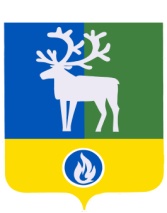 БЕЛОЯРСКИЙ РАЙОНХАНТЫ-МАНСИЙСКИЙ АВТОНОМНЫЙ ОКРУГ – ЮГРААДМИНИСТРАЦИЯ БЕЛОЯРСКОГО РАЙОНАКОМИТЕТ ПО ФИНАНСАМ И НАЛОГОВОЙ ПОЛИТИКЕ АДМИНИСТРАЦИИ БЕЛОЯРСКОГО РАЙОНАПРОЕКТРАСПОРЯЖЕНИЕот    января 2023 года                                                                       		             №   – рО внесении изменений в приложение 1 к распоряжению Комитета по финансам и налоговой политике администрации Белоярского района                                                 от 19 декабря 2018 года № 27-рВ соответствии с Бюджетным кодексом Российской Федерации                                          от 31 июля 1998 года № 145-ФЗ, приказом Министерства финансов Российской Федерации от 17 мая 2022 года № 75н «Об утверждении кодов (перечней кодов) бюджетной классификации Российской Федерации на 2023 год (на 2023 год и на плановый период 2024 и 2025 годов)»:1. Внести в таблицу Перечня источников доходов бюджета Белоярского района, закрепленных за Комитетом по финансам и налоговой политике администрации Белоярского района, приложения 1 к распоряжению Комитета по финансам и налоговой политике администрации Белоярского района от 19 декабря 2018 года № 27-р «О наделении главного администратора доходов бюджета Белоярского района полномочиями администратора доходов бюджета» следующие изменения:1) пункты 27, 31, 35, 36, 76 исключить;2) пункты 18, 19, 20, 43, 69, 75, 82, 83 изложить в следующей редакции:2. Контроль за выполнением распоряжения возложить на заместителя председателя Комитета по финансам и налоговой политике администрации Белоярского района по доходам. 3. Настоящее распоряжение вступает в силу с момента подписания и распространяется на правоотношения, возникшие с 1 января 2023 года.Заместитель председателя Комитета по финансам и налоговой политике администрации Белоярского районапо доходам     			    					               Т.М. Азанова«№ п/пКод бюджетной классификацииНаименование кода бюджетной классификацииНормативные правовые акты, являющиеся основанием для администрирования данного вида платежа18050 2 02 20298 05 0000 150Субсидии бюджетам муниципальных районов на обеспечение мероприятий по капитальному ремонту многоквартирных домов за счет средств, поступивших от публично-правовой компании «Фонд развития территорий»Бюджетный кодекс Российской Федерации от 31 июля 1998 года № 145-ФЗ, Положение о Комитете по финансам и налоговой политике администрации Белоярского района, утвержденное решением Думы Белоярского района от 23 декабря 2009 года № 17419050 2 02 20299 05 0000 150Субсидии бюджетам муниципальных районов на обеспечение мероприятий по переселению граждан из аварийного жилищного фонда, в том числе переселению граждан из аварийного жилищного фонда с учетом необходимости развития малоэтажного жилищного строительства, за счет средств, поступивших от публично-правовой компании «Фонд развития территорий»Бюджетный кодекс Российской Федерации от 31 июля 1998 года № 145-ФЗ, Положение о Комитете по финансам и налоговой политике администрации Белоярского района, утвержденное решением Думы Белоярского района от 23 декабря 2009 года № 17420050 2 02 20300 05 0000 150Субсидии бюджетам муниципальных районов на обеспечение мероприятий по модернизации систем коммунальной инфраструктуры за счет средств, поступивших от публично-правовой компании «Фонд развития территорий»Бюджетный кодекс Российской Федерации от 31 июля 1998 года № 145-ФЗ, Положение о Комитете по финансам и налоговой политике администрации Белоярского района, утвержденное решением Думы Белоярского района от 23 декабря 2009 года № 17443050 2 02 25590 05 0000 150Субсидии бюджетам внутригородских муниципальных образований городов федерального значения на техническое оснащение региональных и муниципальных музеевБюджетный кодекс Российской Федерации от 31 июля 1998 года № 145-ФЗ, Положение о Комитете по финансам и налоговой политике администрации Белоярского района, утвержденное решением Думы Белоярского района от 23 декабря 2009 года № 17469050 2 02 45303 05 0000 150Межбюджетные трансферты, передаваемые бюджетам муниципальных районов на ежемесячное денежное вознаграждение за классное руководство педагогическим работникам государственных и муниципальных образовательных организаций, реализующих образовательные программы начального общего образования, образовательные программы основного общего образования, образовательные программы среднего общего образованияБюджетный кодекс Российской Федерации от 31 июля 1998 года № 145-ФЗ, Положение о Комитете по финансам и налоговой политике администрации Белоярского района, утвержденное решением Думы Белоярского района от 23 декабря 2009 года № 17475050 2 02 90071 05 0000 150Прочие безвозмездные поступления в бюджеты муниципальных районов от бюджета Фонда пенсионного и социального страхования Российской ФедерацииБюджетный кодекс Российской Федерации от 31 июля 1998 года № 145-ФЗ, Положение о Комитете по финансам и налоговой политике администрации Белоярского района, утвержденное решением Думы Белоярского района от 23 декабря 2009 года № 17482050 2 03 05030 05 0000 150Безвозмездные поступления в бюджеты муниципальных районов от публично-правовой компании «Фонд развития территорий» на обеспечение мероприятий по капитальному ремонту многоквартирных домовБюджетный кодекс Российской Федерации от 31 июля 1998 года № 145-ФЗ, Положение о Комитете по финансам и налоговой политике администрации Белоярского района, утвержденное решением Думы Белоярского района от 23 декабря 2009 года № 17483050 2 03 05040 05 0000 150Безвозмездные поступления в бюджеты муниципальных районов от публично-правовой компании «Фонд развития территорий» на обеспечение мероприятий по переселению граждан из аварийного жилищного фонда, в том числе переселению граждан из аварийного жилищного фонда с учетом необходимости развития малоэтажного жилищного строительстваБюджетный кодекс Российской Федерации от 31 июля 1998 года № 145-ФЗ, Положение о Комитете по финансам и налоговой политике администрации Белоярского района, утвержденное решением Думы Белоярского района от 23 декабря 2009 года № 17483050 2 03 05040 05 0000 150Безвозмездные поступления в бюджеты муниципальных районов от публично-правовой компании «Фонд развития территорий» на обеспечение мероприятий по переселению граждан из аварийного жилищного фонда, в том числе переселению граждан из аварийного жилищного фонда с учетом необходимости развития малоэтажного жилищного строительстваБюджетный кодекс Российской Федерации от 31 июля 1998 года № 145-ФЗ, Положение о Комитете по финансам и налоговой политике администрации Белоярского района, утвержденное решением Думы Белоярского района от 23 декабря 2009 года № 174».